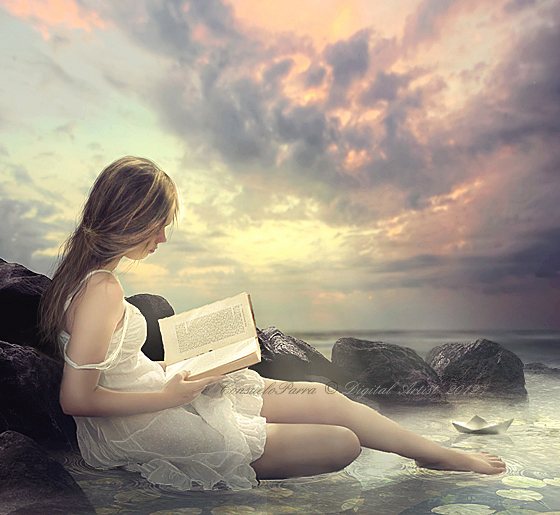 Une plage rocheuseL'eau s'étend à perte de vue, à peine ballottéePar un léger vent qui berce l'air dans l'immensité.Des fragments de rochers sur la plage se sont échoués,Ils font dans l'eau claire des taches brunes foncées.Le ciel imprime au décor son teint diversifiéParfois orangé, blanc, gris, saumon ou illuminéCar le soleil joue avec les nuages avant de se coucher.L'horizon s'irise comme une orange mure bien coloréeEt l'immense lac reflète en son miroir la clartéA peine parsemée de petits pâtés des éclats de rochers.Lorsque le ciel est bleu, le tableau devient tendresse,La végétation des berges ajoute son teint verdi avec joliesse.La nuit, la lune réfléchit sa douce blancheur opaleSur l'étendue aqueuse du point d'eau phénoménal.Mais la magie s'opère à l'aube, langoureusement quand le cielSort de son nocturne sommeil tout doucement le soleil.L'Est s'emparadise de nuances légèrement rosées,Il étale un grand voile de pastels tendres dégradésEt le soir, l'Ouest resplendit au couchant endiablé,Avec les clapotis, le romantisme s'allie à la beautéMarie Laborde.